同窓会旗を貸し出します！同窓会主催のイベントなどにご活用下さい！　同窓会本部では各地の同窓会の総会・懇親会などのイベントに使用するため同窓会旗、横断幕を貸出しています。貸出をご希望される方は下記の「同窓会旗貸出申請書」をご提出ください。　【貸出用同窓会旗】　　（サイズ　１３５㎝×９０㎝）校章入り同窓会旗　　　　　　　　　　　　　　　②マーク入り同窓会旗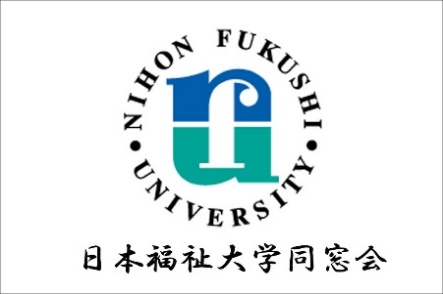 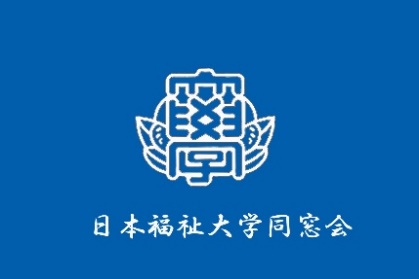 【貸出用横断幕】　　（サイズ：２００㎝×４０㎝）日本福祉大学同窓会　　　　④同窓生のつどい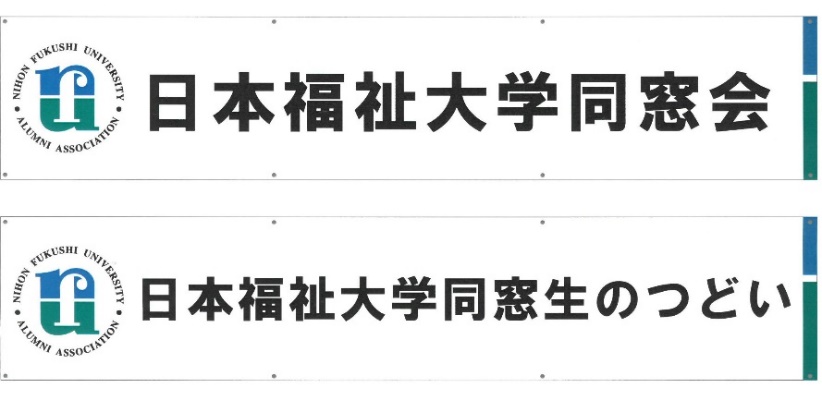 ---------------------------------------------------------------------------------------------------------------------------------日本福祉大学同窓会旗貸出申請書申請年月日　　　　　年　　　月　　　日申請団体名　　　　　　　　　　　　　　　　　　　　　　申請者名　　　　　　　　　　　　　　　　　　　　　　　（卒業学部名　　　　　　　　　）　申請者住所　　〒　　　　　　　　　　　　　　　　　　　　　　　　　　　　　　　　　　　　　電話　　　　　　　　　　　（自宅など）　携帯電話　　　　　　　　　　　　　　　　　　　　Eメールアドレス　　　　　　　　　　　　　　　　　　　　　　　申込同窓会旗名　　　　　　＊貸出を希望する旗、横断幕をお書きください。（例：②ﾏｰｸ入り同窓会旗１枚・・・）使用する企画名：　　　　　　　　　　　　　　　　　　　　　　　　＊企画名は、例えば「●●県地域同窓会総会・交流会」のように記載下さい。開催（予定）年月日：　　　　　　年　　　月　　　日　　　　　　　　　　　　　　　＊開催日が複数日になる場合はその旨記載下さい。同窓会旗送付先：宛先　　　　　　　　　　　　　　　　　　　住　所　〒　　　　　　　　　　　　　　　　　　　　　　　　　　　　　　　　　送付先電話：　　　　　　　　　　　　　　　　　　　　　　　　　　　　　　必着日：　　　　　年　　　　　月　　　　日まで返却予定日：　　　　　　　　　　　　　　　　　●返却は同窓会事務局へ着払いでお願い申し上げます。